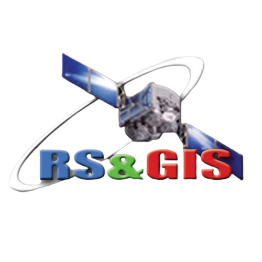 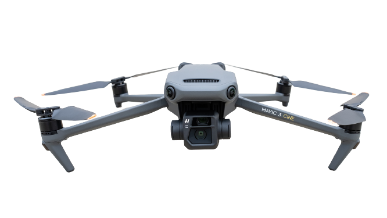 North East Centre for Technology Application and Reach (NECTAR) 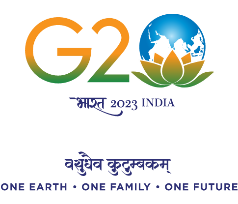 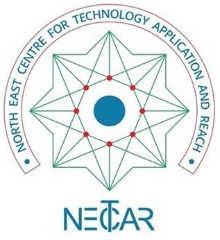 An Autonomous body under the Department of Science & TechnologyGovt. of IndiaApplication Format for Geospatial Training Modules in NECTAR(To be completed by the APPLICANT – Please fill in with CAPITAL letters only)Select one or more Modules to undertake(Please check the schedule, Couse Fee and syllabus before application and availability): Module 1 (Remote Pilot Certification & Licensing (RPCL))Module 2 (Drone Awareness Training Program (DAT)) Module 3 (Drone Data Acquisition & Processing (DDAP))Module 4 (Basics of GIS &Remote Sensing (GISRS))Applicant’s name as per the matriculation certificate mark sheet…………………………………………………………………………Address for communication: ………………………………………..………………………………………………………………………… Permanent address: ……………………………………………………………………………………………………………………………Email ID: ……………………………………………………………..Mobile: …………………….. Alternate number: ………………….Gender: Male/FemaleSocial Status: SEBC/OBC/SC/ST/General Weather the candidate is belongs to North East Region state Domicile: Yes/No(Strike out which is not applicable)Academic detail:Registration Fee Paid : Yes -Transaction Id:            (attach acknowledgement receipt.)Declaration: I ………………………………………… undertake that the information furnished above is correct and best of my knowledge and I am willing to undertake the above-mentioned training program(s)/modules as per the terms of NECTAR.Please attach copies of photo identity proof, proof of social status, educational certificates/documents and CV with this application form. SignaturePlace: Date: Forward the completed application along with supporting documents via email (Signed Scanned Copy) @ nectartraining@nectar.org.in or by Post to NECTAR Office at Survey of India Campus, Bonnie Brae Estate, Barik Point, Shillong, and Meghalaya-793001.Paste Recent passport size Photographs signed across.Sl. No.Name of School/Institute attendedExam passedYear of passingSubjectsClass/Division% of marks